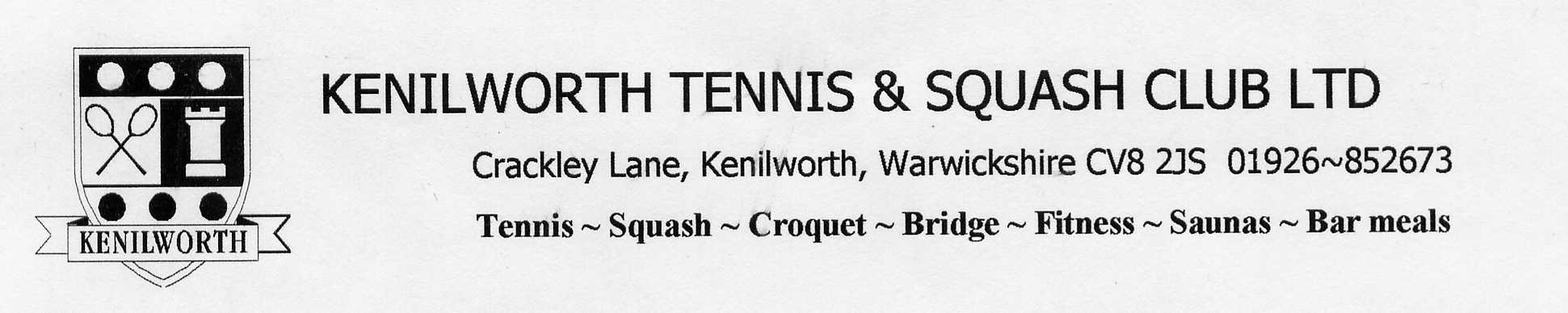  Crackley Lane, Kenilworth, Warwickshire CV8 2JSTel:  James Roe 07958 278 304 www.ktscc.co.ukChristmas Tennis CampFor juniors of all abilities from ages 4-15.SQUASH will also be part of the camp, we will have a qualified Squash coach assisting the tennis coaches, so all children will have a Squash session throughout the day. Therefore, bad weather will not effect the Camp. All sessions must be booked in advance along with payment and form to confirm your child’s place as numbers might be limited. Please Whatsapp form to: 07958 278 304. Any Questions please phone or text 07958 278304.  Date: Monday 19th,Tuesday 20th and Wednesday 21st December.   Cost (10am-12pm) Members: £12 per half day.	            Non-Members: £14 per half day. Cost (10am-3pm)  Members: £18 per day.	            Non-Members: £20 per day.…………………………………………………………………………………………………                              Christmas Camp – Booking FormName:……………………………… ………………………………  Age: ………………  Email…………………….....................................  Home Address............................................................................................................................................Telephone Number in case of emergency: ………………………………………………………………………………………………........Dates and No. of Days attending: ………………………………………………………………………………………………………………......BACS details: Account name: James Roe. Account no: 01800580. Sort Code 30-98-79.Payment: £…………………………………………………… I hereby confirm that the child above and anyone in the household have not had any Covid-19 symptoms in the past 14 days and can take part in the Tennis CampSIGNED.................................................DATE.....................................................